Welcometo the Assembly of theUniversity Church of Christin Alpine HillsSunday, December 23, 2018                                                                                                                                                                                                                                                                                                                                                                                                                                                                                                                                         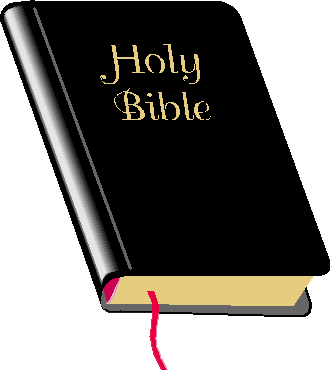 THIS MORNING’S LESSON:       “These will  wage   war against the Lamb, and the Lamb will  overcome them, because He is Lord of lords and King of kings, and those who are with Him  are the called and chosen and faithful.”  Revelation 17:14 (NASB)PM SERVICE6:00 … Assembly … AuditoriumREGISTRATION REQUEST: Please use the cards in the pew in front of you to note your attendance (white for members and blue for visitors). **Wednesday night meals will resume on January 16th.PARENTS OF children ages 3 – 6:Children’s Worship is provided during the morning worship. Children will be dismissed before the sermon. Worship OrderPraise Song Shepherd’s Welcome / PrayerSong Lord’s SupperSong OfferingSong Prayer Song ScriptureLessonInvitation Song RemindersDismissal Prayer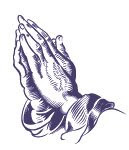  NEEDING OUR PRAYERS       HEALTH PROBLEMS:Additions / Updates: Angie Bohlman: heart cath last Wednesday; results were good.    Gary Sigle: Jeremy’s uncle in KS; recovering from surgery to have part of his colon removed. Bentley Harvell: recovering from reconstructed eardrum surgery.  Iona Shinn: health issues.  Rosie Shepherd: severe sinus infection; not able to stand alone; dizzy.   Mary Cornelson: kidney issues.  George Peaden: Judy’s dad; meds for A-fib; awaiting test results for cancer.  Howard Walden: Mickey’s neighbor in Anniston; bladder cancer.  Judith Miller: fell recently and cracked some ribs.  Cheryl Parker: Karey Hummel’s daughter; degenerative disc.  Adam Douglas: Belinda & Tony’s son; health issues.  Pam Mancill Rogers: niece of Jack Turk (Judy’s brother-in-law); cancer/chemo.  Sam Anderison: friend of Thelma Busby; breast cancer.  Leo Colin: Sandy & Marshall’s brother-in-law; non hodgkin’s lymphoma.  Jimmy Snider: Barbara Brewer’s nephew; stroke.  Robert Brookins: brother-in-law of the Burtons; heart issues & dementia.  Kenny Heaton: health issues.  Juanita Peterson: husband is the minister at Andrew Street Church of Christ; friend of the Burtons; major health issue. Mary Kathryn Harrison: J.T. & Rebecca’s daughter; severe health issues.  Gloria Lawson: neighbor of Grady Wilson; brain surgeries & broken hip.  Ruth Taylor: Cecilia McCain’s mother; 92 years old; health issues.  Billy Sullivan: Janette’s brother; Springhill Senior Residence.  Jackie Pierce: mother of a classmate of Kenya; breast cancer.  Alecia Holder: friend of the Burtons; lung cancer.  Claudia Odom: life-long friend of Marie Rowe; cancer.  Debbie Jacobsen: friend of Laurie Shearer; ALS.  Diane Johnson: Ivy Shinn’s aunt; cancer.  Sonny & Janie Smith: brother & sister-in-law of Brenda; health issues.  Marcie Lopez: co-worker of Caroline Duncan; breast cancer.  Danya Bowers: Camilla’s sister; nursing facility in Ft. Walton Beach, FL.  Foster Family: neighbors of the Nelsons; wife has cancer; husband as he cares for her.  Peggy Lewis: friend of Clint Duncan; lung cancer.  Hazel Thomas: Jason McCutcheon’s mother; MS.  Mark Taylor: John & Corrine’s son; bladder cancer.  Patricia Ellis: back issues.  Marsha Roark Harper: chemo. OUR SHUT-INSTom Ellis: 620 Texas Street, Mobile, 36603 / 433-9742.OTHERS NEEDING OUR PRAYERSAshleigh Kennedy: neice of the Burton’s; as she pursues her job as a Border Patrol Agent in Texas as well as others in this position.David Smith & the Neal family: in the recent loss of Tommy Neal.Newbill Family:  recent death of Vernon’s sister, Vaudie Faye Dunn.Family of Paige Prine:  niece of former member, Anne Roach Langner; Paige died recently after a courageous battle with liver cancer.Nathan McQuirter: Kee Kee’s brother; personal struggles.Taylor Family: in the recent death of John.Fred & Sheila Hudson: as they adjust to life without their son.Judith Miller: prayers for her daughter, Mary Maddlen.All those affected by Hurricane Michael.Leaders of the church world-wide.Howard Taylor: as he cares for Corrine.Expectant mom:  Jennifer Wright:  January; It’s a boy!!Leaders of Nations.The adult Wednesday morning Bible class will NOT meet on December 26th or January 2nd.  Class will resume on Wednesday January 9th.ANNOUNCEMENTS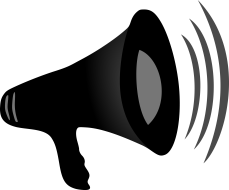 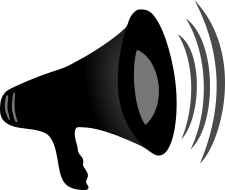 Thank You to everyone who participated in our Christmas Project.  We raised 2,075.00 and were able to help six families.  Great job!!wednesday night mealS have ended for this year.  meals for 2019 will begin on january 16th.  your help is needed;  please sign up to cook or clean up for 2019.  the sign up sheet is posted on the west bulletin board.**Thank you to everyone that helped cook & clean up this year.TEEN NEWS & EVENTS:Class on Sunday will be held in the student center.  On Wednesday class will be in the auditorium.**New Year’s Eve Lock-In 7:00 p.m. to 7:00 a.m. at the student center.JR/SR Breakfast on Sunday, Jan. 6th at 8:30 a.m. in the student center.In Home Devo at the Sigle’s on Jan. 6th.Area Wide Devo … Spanish Fort, January 13th.**GULF … January 18 – 21.THOSE TO SERVETODAY Sunday 12/23/18Scripture Reading  –  David ShumakerOpening Prayer –  Randall WrightClosing Prayer –  David Jay Presiding  –  Clint DuncanSupper Serving –  Al Newbill, Sean Edit, Ronnie Smith, Stan Newbill, Greg Howard, Jr.Open Building (Sun. & Wed.):  Shane Nolen.Worship Assignment Coordinator:  Bob Luse.Building Lock-Up: Dec. 16 – 30 Greg Howard Sr.Sunday A.M. During Service:  Lobby Security / Greeter during service:  TODAY – Grady Wilson.  12/30 – David Smith.Sunday A.M. Lock–Up: Lock Doors / Parking Lot – TODAY – Dorsey Burton.  12/30 – Richard Jay.Sunday P.M.:  Today - Richard Halstead.  12/30 – Charles Hendrickson.Wednesday PM.: Lock Doors & Lobby Greeter:  Tony Douglas.Attendance Counter: Tanner Nolen & Greg Jr.Run Projector:  Andrew Jay.Nursery – AM –  Recie Duncan, Judy LusePM –  Deana NewbillWednesday – TBASunday A.M. Greeters for TODAY:  Front Lobby – Grady Wilson  West – Dave Shumaker; East – Brenda & David Smith; Fellowship Hall – Randall Wright.wednesday P.M. DEVOTIONAL: –  Jeremy Sigle.Transportation for Maurice Hill: Sunday AM – TODAY – Flint JohnsonTransportation for Ken Lambert: Today & Wednesday – Dave Shumaker.Transportation for Javia Warner - ASMS:CHRISTMAS BREAK.  1/6 - Judy Luse.Communion Prep:  Dave Shumaker.PANTRY ITEMSMacaroni & Cheese, Jello, Tuna Helper, Vegetables (low on all vegetables), canned fruits.Please place pantry items in the blue container located in the west entrance or leave on table in the fellowship hall.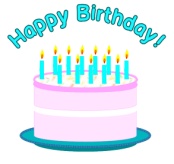   HAPPY BIRTHDAY!!December 25 … Judy LuseDecember 26 … Jan WilsonDecember 30 … Reshawn CameronDecember 31 … Kristina Rankin, Abby WyrosdicCHAIR ELDER FOR THE MONTH:  Shane Nolen: Cell: 533-1135.UPCOMING::  **SPIRITUAL Enrichment 2019  …  Theme: “Reaching the Lost” … February 10 – 13th at Central Church of Christ in Saraland.**2019 FAULKNER LECTURES at Faulkner University in Montgomery, March 3 – 7th.  Theme: “Restore! Seeking God’s Way”.OUR OFFERING12/16/18 …  9,765.00YTD Average … 7,176.00BUDGET … 6,800.00A Tween event is scheduled for Friday, January 4th in the student center.  Time:  1 – 4 p.m.  See Shantia for questions.The church has received several Christmas cards they are posted on the west bulletin board.Doug Cook works for Ozanam Charitable pharmacy and is in need of volunteers.  For details, please see the note that is posted on the west bulletin board.  This is the last bulletin for 2019.  Judy will be on vacation until January 2nd.